П О С Т А Н О В Л Е Н И Е    -----------------------------------------------Ш У Ö М Республика Коми, Сыктывдинский район, с.ЗеленецОб исключении имущества из муниципальной казны муниципального образования сельского поселения «Зеленец»В соответствии с пунктом 3 части 1 статьи 14 Федерального закона от 06 октября  131- ФЗ «Об общих принципах организации местного самоуправления в Российской Федерации», пунктом 3 части 1 статьи 9, пунктом 2 части 3 статьи 43 Устава муниципального образования сельского поселения «Зеленец», пунктом 1 части 4.2 статьи 4  Положения о порядке  управления и распоряжения имуществом, находящимся в собственности муниципального образования сельского поселения «Зеленец», утвержденного решением Совета сельского поселения «Зеленец» от 11 февраля ода № II/23-01, актом приема-передачи имущества от 20 июня 2022 года администрация сельского поселения «Зеленец»ПОСТАНОВЛЯЕТ:Исключить из муниципальной казны муниципального образования сельского поселения «Зеленец» имущество согласно приложению к настоящему постановлению.Контроль за исполнением данного постановления возложить на Н.А. Опарину, специалиста администрации.Настоящее постановление вступает в силу со дня подписания. Глава сельского поселения «Зеленец»                                                                    А.С. Якунин                                                                                                                Приложение к постановлениюадминистрации сельского поселения «Зеленец» от 6 июля 2022 года № 7/105Перечень имущества, исключаемого из муниципальной казны  муниципального образования сельского поселения «Зеленец»Администрациясельского поселения «Зеленец»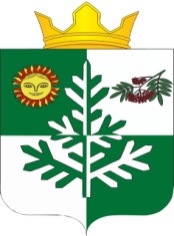 «Зеленеч»сиктовмöдчöминса  администрацияот 6 июля 2022 г.                                                                                                    № 7/105№ п/пНаименование объекта РНМУАдрес местонахождения имуществаБалансовая стоимость, руб.Индивидуализирующие характеристики имуществаОснование для исключения 1Ширма748Республика Коми, Сыктывдинский район, с. Зеленец0,0Габаритные размеры: высота 1800 мм, ширина 2000 мм.Цвет – темный венгеДекоративные вставки – белые, тканевыеАкт приема-передачи имущества от 20 июня 2022 года2Стол приставной749Республика Коми, Сыктывдинский район, с. Зеленец0,0Форма столешницы – кругГабаритные размеры: высота 740 мм, диаметр 800 ммЦвет – коричневыйНожки стола - металлическиеАкт приема-передачи имущества от 20 июня 2022 года3Диван для посетителей754Республика Коми, Сыктывдинский район, с. Зеленец0,0Габаритные размеры: высота 800 мм, ширина 500 мм, длина – 1200 ммЦвет обивки дивана – темный венгеМатериал обивки дивана – кожзамАкт приема-передачи имущества от 20 июня 2022 года4Парикмахерское рабочее место (зеркало + стол с тумбами)759Республика Коми, Сыктывдинский район, с. Зеленец0,0Габаритные размеры: высота 2000 мм, ширина 350 мм, длина – 1200 ммЦвет – темный венгеВыдвижной ящик – 1 шт. Тумба стола: выдвижной ящик – 1 шт., полка – 1 шт., имеется врезной замокАкт приема-передачи имущества от 20 июня 2022 года5Шкаф –купе с встроенными полками и штангой для одежды747Республика Коми, Сыктывдинский район, с. Зеленец0,0Габаритные размеры: высота 2550 мм, ширина 1600 мм, глубина 650 мм Цвет – темный венгеКоличество дверей – 1 шт.Количество полок – 6 шт.Штанга для одежды – 1 шт.Выдвижные ящики - 3 штАкт приема-передачи имущества от 20 июня 2022 года6Вешалка напольная764Республика Коми, Сыктывдинский район, с. Зеленец0,0Высота – 1800 ммМатериал корпуса - металлЦвет – чернаяАкт приема-передачи имущества от 20 июня 2022 года